Publicado en Ateneo de Madrid el 15/03/2017 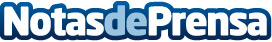 Éxito histórico de Smile Festival en su séptima ediciónCientos de invitados entre ganadores y personalidades abarrotaron el histórico Ateneo de Madrid. Paz Padilla y la actriz Eva Isanta recogieron los galardones honoríficos de esta edición. Los artistas Raúl y Miguel Sáez pusieron la nota musical de la séptima gala Smile FestivalDatos de contacto:Fundación Mundo CiudadEntidad organizadora del evento902733555Nota de prensa publicada en: https://www.notasdeprensa.es/exito-historico-de-smile-festival-en-su_1 Categorias: Internacional Marketing Sociedad Eventos http://www.notasdeprensa.es